3. ročník poháru předsedy ČRS v lovu kapra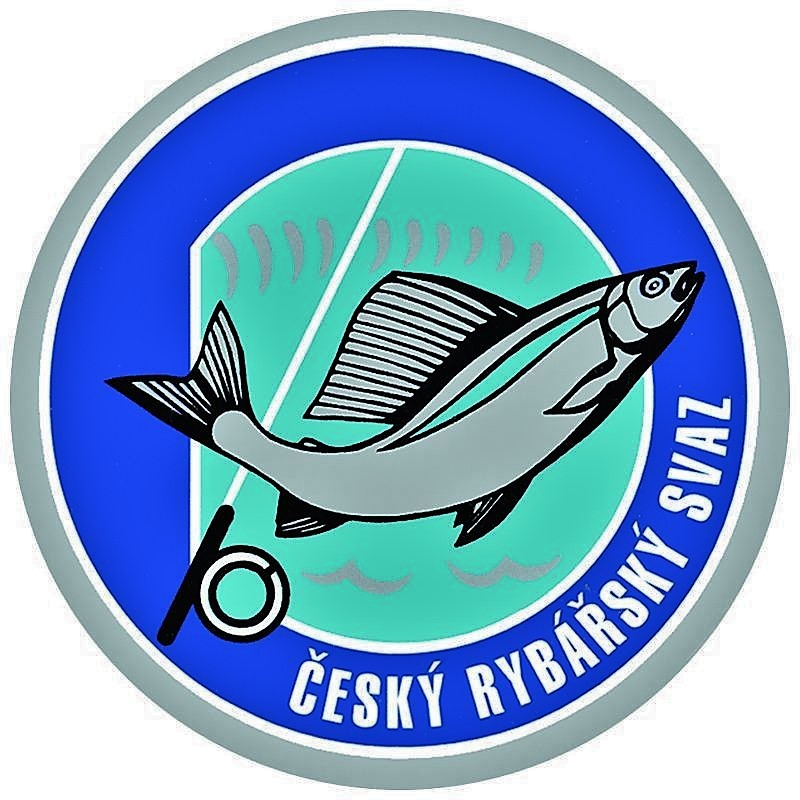 Revír 441 501Veslařský kanál Račice14. -17. října 2021P O Z V Á N K AOdbor LRU položená ČRSpořádá ve dnech 14. – 17. října 20213. ročník poháru předsedy ČRS v lovu kapra Organizační výbor: Hlavní pořadatel 				M.Poupa Hlavní rozhodčí				R. LoubekSektoroví rozhodčí	M. Poupa, R. Loubek Propagace v mediích			J. JakešZástupce vybraný ze závodních týmů: Čestní hosté:PhDr. Mgr. Karel Mach MSc., MBA. 	předseda ČRSIng. Roman Heimlich			jednatel ČRS a dalšíPropoziceDatum a místo konání závodů14. – 17. října 2021Revír 441 501 - Veslařský kanál RačiceObecné informace Tyto závody budou probíhat v souladu s platnou legislativou a v souladu se závodním řádem LRU položená.Zúčastnit se mohou pouze registrovaní závodníci. Pořadatel závodu však může udělit výjimku pro start cizích státních příslušníků nebo neregistrovaných závodníků.Závodů se zúčastní max. 33 týmůZávody trvají 72 hodin non-stopKaždý závodník se účastní na vlastní nebezpečí a pořadatel nenese žádnou odpovědnost za způsobenou škodu.Časový harmonogram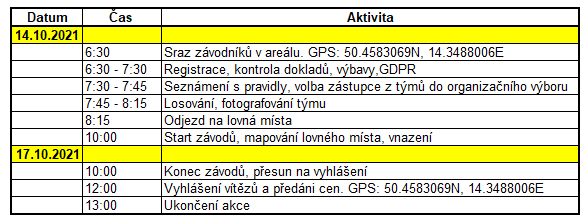 Sestavení týmuZávodu se účastní 2 členné týmy (vyjma týmu hendikepovaných, kde mohou být 3 členové týmu), soutěžící za místní organizace ČRS. Jednotliví členové družstva musí být zapsání v závazné přihlášce. Všichni členové týmu mají stejná práva a povinnosti. V případě, že je v týmu osoba mladší 15-ti let, musí mít s sebou písemný souhlas zákonného zástupce. Všichni účastníci závodu musí mít platný rybářský lístek, povolenku k lovu a průkaz závodníka. Ten je možné získat on-line https://www.rybsvaz.cz/index_old.php?page=rada%2Fregistrace_zavodniku&lang=cz&fromIDS=  Celý proces získání průkazu závodníka je velmi jednoduchý a trvá pouze cca. 5 minut.  V názvu týmu bude nejdříve uveden název MO ČRS, kterou závodní tým reprezentuje, poté může název týmu doplnit název sponzora nebo jiný název týmu (např. ČRS MO Mnichovo Hradiště – SPONZOR).V případě, že se některý z členů nemůže závodu zúčastnit, je povoleno jej nahradit novým členem týmu. Výměnu člena týmu lze nahlásit nejpozději před losováním.LosováníLosování závodních sektorů se provádí z losovacího pytle, a to podle následujícího klíče: první losování provádí první přihlášený tým závodu, který si vylosuje z pytle číslo závodního sektoru a následně vybere jméno dalšího losujícího týmu otočením karty, kde bude uvedeno číslo jiného registrovaného týmu.Závodní trať Vybraný závodní úsek bude vytyčen tak, aby v co největší možné míře zajišťovat stejné (srovnatelné) podmínky pro lov u všech závodních týmů. Každé lovné místo musí být zřetelně ohraničeno nalevo a napravo (případně i na druhém břehu). Každé lovné místo musí být označeno příslušným číslem. Revír se vyznačuje se v celé své délce podobným reliéfem dna. Lana, která slouží k vyznačení veslařských drah, budou stažena k břehu naproti ostrova (bez lan bude tedy cca 80% šíře kanálu z celkových 125 m). Revír je dobře zarybněn. Lovný sektor/lovné místoZávodní tým může lovit pouze na vylosovaném lovném místě. Závodníci mohou přidělené lovné místo využívat, jak potřebují. Jakákoliv operace musí být prováděna uvnitř lovného místa nebo lovného prostoru (nahazování, zdolávání, vnadění, vylovování atd.). Bivaky a přístřešky musí být umístěné uvnitř lovného místa.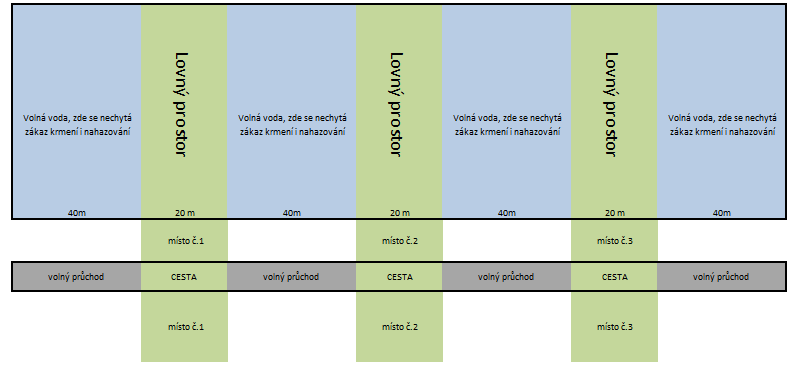 Týmy nesmí na břehu překračovat hranice sousedního lovného místa. V případě, že při zdolávání ryba zajede do sousedního lovného prostoru, pak i přes tuto skutečnost je ryba považována za bodovanou. Pokud v průběhu zdolávání přejede ryba do jiného lovného sektoru a zamotá udice jiného závodního týmu, pak se i přesto ryba považuje za bodovanou. Pokud se sousedícím rybářům během zdolávání (každému jedna ryba) ryby zamotají, pak se obě ryby považují za bodované.Při zdolávání ryb je možné, pro jejich bezpečné zdolání, vstoupit do vody do výšky kolen.Lovná místa ve vodě je povoleno označovat pouze za pomoci markeru a prutu k tomu předem určeného Pokud vznikne nějaký problém s hranicemi sektorů, toto nedorozumění vyřeší hlavní rozhodčíLovné místo musí být v době od 22:00 do 05:00 označeno umělým, bílým, neoslňujícím světlem.Přesun na lovná místaPo losování se soutěžící mohou přemístit na obhlídku sektoru. Přemístit se trvale do sektoru, začít stavět přístřešky, připravovat udice smí soutěžící až v den závodu nejdříve 2 hodiny před plánovaným zahájením závodu. Mapovat loviště a zakrmovat je povoleno až po zahájení závodu. Nastražení udice je povoleno až po zahájení závodu.Všeobecná ustanoveníVšechny závody musí probíhat v režimu chyť a pusť. Všechny ulovené ryby budou šetrně vráceny zpět do revíru. V případě zjištění nešetrného zacházení s ulovenou rybou následuje okamžitá diskvalifikace týmu bez nároku na vrácení startovného. Každé zdolané rybě musí být poskytnuta náležitá péče (co nejkratší doba na břehu, desinfekce poranění, dostatečné zvlhčování atd.).Každý tým si může připravit libovolný počet prutů, ale má povoleno lovit pouze na 4 pruty. Náhradní pruty pro rybolov musí být umístěny svisle mimo stojan.Po celou dobu závodu platí pro závodící týmy zákaz vstupu na vodu nebo do vody (výjimkou je bezpečné zdolání ryby – viz kapitola 7 „Lovné místo/lovný sektor“). Lov je povolen pouze na odhoz (zavážení je zakázáno).Závodník je povinen v průběhu závodu na výzvu rozhodčího stáhnout udici ke kontrole.Závodníci nesmí přijímat pomoc zvenčí.Povolená technika lovuNa každém prutu je jeden návazec s jedním jednoháčkem. Dopravení nástrahy je povoleno pouze odhozem prutu z lovného místa/prostoru.Lov je povolen výhradně na položenou. Tzn., že chytání za použití splávků či užití prutů typu feeder (chvějivá špička) je zakázáno.Povolena je pouze forma průběžné či polofixované montáže (např. obratlík zatažený do závěsky, ale bez fixovacího kolíčku). V případě přetržení vlasce musí montáž umožnit uvolnění ryby tak, aby netahala olovo za sebou.Nástraha musí být umístěná mimo háček (vlasová metoda). Přísně zakázáno je užívání všech typů krmítek či srkaček.Zákaz použití pletených šňůr jako šokový návazec.Metoda Zig Rig je povolena.Back lead je povolen, avšak rozhodčí mohou kdykoliv požadovat jeho stažení pro ověření směru rybaření (zda není nahozeno mimo lovný prostor).PVA materiály jsou povoleny.Krmení je možné pouze ze břehu (z lovného místa). Krmit je možné pouze manuálně. Ke krmení je možné využít pouze:Katapult umístěný na zem a obsluhovaný oběma rukama, pohon musí být na gumičky nebo na pružiny. Touto pomůckou je dovoleno krmit pouze od 8:00 do 18:30.Kobru a prak (těmito pomůckami je dovoleno krmit v průběhu celého dne)Lopatku jedno i dvouruční. Touto pomůckou je dovoleno krmit pouze od 8:00 do 18:30.Vrhací košíček, „vrhačku“. Velikost krmné koule nesmí přesáhnou max. průměr 70 mm. Touto pomůckou je dovoleno krmit pouze od 8:00 do 18:30.Raketu/spomb, která nepřesahuje délku 200 mm a vnitřní průměr má maximálně 70 mm. Musí být nahazovaná pouze prutem. Touto pomůckou je dovoleno krmit pouze od 8:00 do 18:30.Použití dálkově ovládaných zařízení (např. zavážecí lodička nebo dron) nebo echolotu (např. nahazovací echoloty) je zakázáno.Obalování olov je zakázáno.Dále je zakázáno osvětlovat vodu, resp. svítit na vodu pomocí lamp (baterek). Je dovoleno používat osvětlení uvnitř stanu (diskrétní osvětlení, baterka, čelovka). Totéž může být použito při sakování ryby.Povolené návnady a nástrahyPoužívání živých nástrah nebo návnad živočišného původu (živých i mrtvých), jiker a výrobků z masa je přísně zakázáno.Nástrahy:boilies, plovoucí boilies a jejich kombinacepeletypartikl (různá semena)umělé nástrahy imitující boilies, pelety či partikl.Nástrahy je možno obalovat v těstech a dipech.Návnady:boilies, peletymoučky, krmné směsitepelně upravený partikl Celkové množství návnad a nástrah na 72 hodinové závody činí 50 kg/tým. Co není povoleno, je zakázáno.Rozhodčí má právo kdykoliv zkontrolovat použitou nástrahu, návnadu a montáž, tým je povinen umožnit na žádost rozhodčího kontrolu připraveného krmení např. v autě, bivaku apod.Povinná výbavaKaždý tým musí mít:2 ks vhodných kaprařských podběráků o minimální délce ramen 80 cm nebo plavačkový podběrák o průměru hlavy 70 cm. komerční odháčkovací podložku, do které je možno rybu zapnout či uzavřít (ochrana proti vypadnutí ryby z podložky), minimálně čtyři kusy carpsaků (doporučujeme však více)Je dovoleno použití háčků s protihrotem.Navijáky musí být vybaveny brzdou.Minimální váha používaného olova činí 50 g.Bodování a vážení úlovkuBodované druhy ryb:KaprAmurMinimální váha bodované ryby činí 1500 g, pokud propozice konkrétního závodu nestanoví jinak. Do celkových výsledků se započítává hmotnost každé bodované ryby s přesností na dvě desetinná místa. Sakování ryb (1 ryba na 1 sak) je povoleno pouze s vědomím rozhodčího, a to pouze na dobu nezbytně nutnou. Svého sektorového rozhodčího každý tým přivolá ihned po ulovení bodované ryby.Vážení ryb se provádí na jednotném typu vah a vážicích saků.Vážení vždy provádí rozhodčí za účasti minimálně jednoho člena závodního týmu (kontroluje správný postup při vážení).Každá bodovaná ryba se vždy musí fotit spolu s panelem, kde je vyznačena váha, čas ulovení a název týmu. Ryba bude zapsána do bodovacího průkazu a její hmotnost bude stvrzena podpisem rozhodčího a vybraného člena závodního týmu.V případě, že tým zavolá rozhodčího k vážení chycené ryby, která nebude dosahovat stanovené hmotnosti (tolerance 100 g), ryba se neboduje a není předmětem žádné sankce. Pokud je vážená ryba mimo toleranci 100 g, udělí rozhodčí týmu napomenutí (žlutou kartu). Toto napomenutí rozhodčí zapíše do bodovacího průkazu týmu Ryby zdolané po signálu znamenajícím ukončení závodu se do celkového bodování nepočítají.Pohyb a chování v průběhu závoduKaždý z účastníků závodu, včetně jejich doprovodu, je povinen chovat se šetrně a ohleduplně k přírodě a k uloveným rybám!Je přísně zakázáno jakkoliv poškozovat pobřežní porosty a rozdělávat oheň! Povolen je pouze plynový vařič. Oheň jakéhokoliv druhu v přístřešku/bivaku je zakázán (vařič, topení, plynová lampa apod.).Po ukončení závodu je každý povinen odklidit odpadky ze svého závodního sektoru a tyto odvézt (bude provedena kontrola).Předem ohlášeným návštěvám v průběhu závodu je povolena návštěva soutěžních týmů, ovšem platí zákaz volného pohybu po břehu a návštěva musí použít nejkratší možnou cestu tak, aby nijak nerušila sousední tým.V průběhu konání závodu nebude povolen vjezd cizích vozidel do prostoru soutěžních týmů. Závodník může autem přejet z neodkladného důvodu a povolení k přejezdu mu vydá rozhodčí. Při opuštění i při návratu na místo určené pro parkování musí vždy umožnit rozhodčím zkontrolovat vnitřní prostor auta.V průběhu závodu mohou rybáři používat vysílačky i mobilní telefony.Během závodu platí přísný zákaz užívání alkoholu a dalších omamných látek. Každý účastník závodu je povinen na výzvu hlavního rozhodčího podrobit se dechové zkoušce na alkohol. Tato kontrola smí být využita maximálně 3x u každého závodníka v průběhu celého závodu.Parkování automobilů závodníků bude umožněno na vylosovaném lovném místě. Podmínkou je, že pod motorem každého automobilu bude umístěna podložka (vanička) tak, aby se zabránilo případné kontaminaci půdy provozními kapalinami. Pokud bude někomu podložka chybět, pak bude muset svůj automobil zaparkovat mimo ostrov na zpevněnou plochu (asfalt, beton). Bude určeno pořadatelem závodu.Organizační výborOrganizační výbor je vždy složen z následujících funkcí:Hlavní pořadatelHlavní rozhodčí2 sektoroví rozhodčíZástupce vybraný ze závodních týmůJe přísně zakázáno kumulovat do jedné osoby funkci hlavního pořadatele a hlavního rozhodčího. Hlavní pořadatel, hlavní rozhodčí a sektorový rozhodčí se nesmí aktivně účastnit závodu jako člen závodního týmu.Organizační výbor po dohodě s kapitány startujících týmů může v případě důležité potřeby upravit pravidla.ProtestBěhem závodu, nejdéle však do ukončení závodu, lze podat písemný protest oproti kauci 1 000 Kč. Protest musí být podán vždy pouze k rukám hlavního rozhodčího. V případě uznání protestu se kauce vrací, jinak propadá pořadateli. Protest může být podán na základě podezření z porušování pravidel závodu, nikoliv na pravidla samotná. O protestu rozhodne organizační výbor a oznámí verdikt do 1 hodiny po skončení závodu, nejdéle však do vyhlášení výsledků.SankceV případě zjištění porušení pravidel bude týmu uděleno napomenutí ve formě žluté karty. O tomto napomenutí se udělá záznam do úlovkového listu, který bude stvrzen sektorovým rozhodčím a kapitánem týmu. V případě, že kapitán týmu nebude s tímto záznamem souhlasit, tak sektorový rozhodčí přivolá hlavního rozhodčího, který danou situaci vyhodnotí a rozhodne s trvalou platností.  Při druhém napomenutí následuje červená karta a tým je automaticky vyřazen ze závodu bez nároku na vrácení startovného. Žlutá karta je udělena za porušení následujících bodů: 7.2., 7.3., 7.7., 8.1., 9.3., 10.9., 13.8., 14.5. Červená karta je bez předchozího napomenutí udělena za porušení následujících bodů: 7.8, 8.2., 8.3., 9.1., 9.2., 9.4., 9.5., 9.6., 10. (vyjma 10.9.), 11., 12.4., 12.5, 13.4., 14.1., 14.2., 14.3, 14.7.. Tým, který rovnou obdrží červenou kartu je vyřazen ze závodu bez nároku na vrácení startovného. Hodnocení a umístění1. místo: pohár + věcné ceny2. místo: pohár + věcné ceny3. místo: pohár + věcné cenyNejtěžší ryba závodu: pohár + věcné cenyVítězové sektorů A,B a C: pohár + věcné cenyTýmy, které se umístí na celkovém prvním, druhém a třetím místě, nemají nárok na cenu za vítěze sektoru.V závodu vítězí tým s nejvyšším počtem dosažených kilogramů ulovených bodovaných ryb. V případě shody rozhoduje o pořadí největší ulovená ryba týmu. Pokud dojde ke shodě i při hodnocení tohoto kritéria, rozhoduje o umístění větší váhový průměr ulovených ryb. Pokud by došlo ke shodě i zde, pak bude rozhodovat los pod vedením hlavního rozhodčího a organizačního výboru. Analogicky k tomuto kritériu je řešeno i vyhodnocení dalších kategorií/pořadí.Doporučení pro případ bouřky či nenadálých povětrnostních podmínekZávodníkům se důrazně nedoporučuje stavět si své bivaky, přístřešky, pruty a jiné pomůcky k rybolovu v blízkosti stromů nebo přímo pod stromy, u nichž by mohlo dojít ke spadení části nebo celého stromu vlivem např. poryvu větru či jiné události.V případě bouřky se důrazně závodníkům doporučuje nemanipulovat s pruty a jinými vodivými předměty.Startovné a přihláškyStartovné činí 7 000 Kč za tým.Přihlášení týmu do závodu je možné nejpozději do 30. 09. 2021 zasláním správně vyplněné závazné přihlášky (stačí scan, fotografie nebo xls. soubor), viz příloha 1, na e-mail: crs.zavody.polozena@seznam.cz . Po doručení zpětného potvrzení je nutné složit startovné na účet pořadatele (ČRS) číslo: 12835101/0100 . VS bude ve tvaru 2021 + č. týmu (např. 202101). Startovné musí být připsáno na účet pořadatele nejpozději do 5 dnů od zaslání zpětného potvrzení. Do zprávy pro příjemce uveďte název týmu.Zaplacením startovného závodní tým souhlasí s propozicemi závodů, zavazuje se dodržovat veškerá hygienický opatření  proti Covid-19 vydaná státními orgány a závazná pravidla pro pořádání závodů LRU v souvislosti s mimořádnými opatřeními MZČR platných v době konání závodů. Při stornování účasti startovné propadá pořadateli a pořadatel nahradí volné startovní místo dalším týmem, podle pořadí zájemců, kteří budou registrovaní jako náhradníci.V případě, že nebude do 30. 09. 2021 registrováno alespoň 20 závodních týmů (registrací se myslí uhrazení plné výše startovného na účet pořadatele), pak si pořadatel vyhrazuje právo na zrušení celého závodu. Startovné bude všem registrovaným týmům vráceno v plné výši na účet, ze kterého bylo startovné uhrazeno.V případě zrušení závodů z důvodu nepříznivé epidemiologické situace se startovné vrací v plné výši na účet, ze kterého bylo uhrazeno.Po celou dobu konání akce bude přítomen kameraman a fotograf. Účastníci dávají zaplacením startovného souhlas k pořizování záznamů po dobu konání akce a použití pro reklamní účely LRU položená. Souhlas se zpracováním osobních údajů v souladu s GDPR bude možné podepsat na místě.ZávěrPořadatelé učiní maximum pro bezproblémový průběh závodu a dobrý pocit samotných závodníků. Na druhou stranu pořadatelé očekávají, že každý závodník bude po celou dobu závodu vystupovat a jednat dle dobrých mravů, nebude porušovat stanovená pravidla a celý závod bude probíhat v ryze přátelském duchu a ve smyslu fair play.Jakékoliv dotazy směrujte na Miroslava Poupu, mob.: +420 736 672 293 nebo na email crs.zavody.polozena@seznam.cz PřílohyPříloha 1 - přihláška